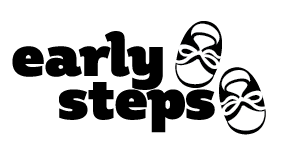 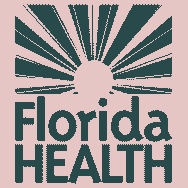 EARLY STEPS PROVIDER ATTESTATION CHECKLIST 	Provider Name: _____________________________________________________________________________________________Provider Address ____________________________________________________________________________________________E-mail Address/Phone Number: __________________________________________________________________________________Provider Medicaid Number or Medicaid Application Tracking Number (ATN): ______________________________________________ Solo Y/N: ________ Agency Y/N__________Copy of current Form W9Resume; Work History, documenting in a month/year timeline for last five (5) years, with explanation of any gaps longer than 90 days in employment Copy of Social Security card & driver’s license Copy of Professional License; if applicable  Copy of Individual National Provider Identification (NPI) number Copy of current liability insurance coverage- agency: letter on letterhead stating individual is covered under agency policy.Summary of professional liability claim(s) pending or filed against you within the past five (5) years Summary of Medicaid and Medicare sanctions within the past five (5) years. Provide date of occurrence, amount paid and brief summary of events for each sanction Level II Security Background Screen. Active/eligible Medicaid providers are exempt from submitting a Level II Security Background Screen if an eligible screen has been conducted within the past 5 years as evidenced by AHCA.  Documentation of appropriate professional Early Intervention experience (Certificate of Experience form or Mentorship form – top of page 1 filled out completely) (an ITDS cannot complete a mentorship in lieu of experience)Documentation of Infant Toddler Developmental Specialist Training Modules completed (ITDS ONLY)Documentation of Early Steps Orientation Training Modules completed Copy of College/University Diploma or TranscriptEARLY STEPS APPLICATIONThis attestation checklist verifies that the provider named above is qualified and approved as the following provider type to participate in the Early Steps program: Advanced Registered Nurse Practitioner AudiologistBoard Certified Behavior Analyst (BCBA)Board Certified Associate Behavior Analyst (BCaBA)Clinical Social WorkerDieticianMarriage & Family TherapistMental Health CounselorOccupational TherapistOccupational Therapy AssistantOptometristPhysical TherapistPhysical Therapy Assistant PhysicianPsychologistRegistered NurseRegistered Respiratory TherapistSchool PsychologistSpeech Language Pathologist (SLP)Provisional SLPSLP AssistantVision SpecialistOther_________________________Infant Toddler Developmental SpecialistEarly Steps Program Name: _________________________________________   Date of Attestation: ________________________Early Steps Program Director Printed Name: _____________________________________________________________________Early Steps Program Director Signature: ________________________________________________________________________